TRƯỜNG TH GIANG BIÊNTRƯỜNG TH GIANG BIÊNTRƯỜNG TH GIANG BIÊNTRƯỜNG TH GIANG BIÊNTRƯỜNG TH GIANG BIÊNTRƯỜNG TH GIANG BIÊNTRƯỜNG TH GIANG BIÊNTRƯỜNG TH GIANG BIÊNHỌC KÌ IHỌC KÌ IHỌC KÌ ILỊCH BÁO GIẢNG LỚP  5A3LỊCH BÁO GIẢNG LỚP  5A3LỊCH BÁO GIẢNG LỚP  5A3LỊCH BÁO GIẢNG LỚP  5A3LỊCH BÁO GIẢNG LỚP  5A3LỊCH BÁO GIẢNG LỚP  5A3LỊCH BÁO GIẢNG LỚP  5A3TUẦN HỌC THỨ 18TUẦN HỌC THỨ 18TUẦN HỌC THỨ 18Từ ngày:01/01/2023 - Đến ngày: 05/01/2023Từ ngày:01/01/2023 - Đến ngày: 05/01/2023Từ ngày:01/01/2023 - Đến ngày: 05/01/2023Từ ngày:01/01/2023 - Đến ngày: 05/01/2023Từ ngày:01/01/2023 - Đến ngày: 05/01/2023Từ ngày:01/01/2023 - Đến ngày: 05/01/2023Thứ/ngày/buổiThứ/ngày/buổiTiết Tiết
PPCTMôn học
(hoặc PM)Tên bài giảngĐồ dùngĐồ dùngĐồ dùngĐồ dùng2
01/01Buổi sáng1NGHỈ TẾT DƯƠNG LỊCHNGHỈ TẾT DƯƠNG LỊCHNGHỈ TẾT DƯƠNG LỊCHNGHỈ TẾT DƯƠNG LỊCHNGHỈ TẾT DƯƠNG LỊCHNGHỈ TẾT DƯƠNG LỊCHNGHỈ TẾT DƯƠNG LỊCH2
01/01Buổi sáng2NGHỈ TẾT DƯƠNG LỊCHNGHỈ TẾT DƯƠNG LỊCHNGHỈ TẾT DƯƠNG LỊCHNGHỈ TẾT DƯƠNG LỊCHNGHỈ TẾT DƯƠNG LỊCHNGHỈ TẾT DƯƠNG LỊCHNGHỈ TẾT DƯƠNG LỊCH2
01/01Buổi sáng3NGHỈ TẾT DƯƠNG LỊCHNGHỈ TẾT DƯƠNG LỊCHNGHỈ TẾT DƯƠNG LỊCHNGHỈ TẾT DƯƠNG LỊCHNGHỈ TẾT DƯƠNG LỊCHNGHỈ TẾT DƯƠNG LỊCHNGHỈ TẾT DƯƠNG LỊCH2
01/01Buổi sáng4NGHỈ TẾT DƯƠNG LỊCHNGHỈ TẾT DƯƠNG LỊCHNGHỈ TẾT DƯƠNG LỊCHNGHỈ TẾT DƯƠNG LỊCHNGHỈ TẾT DƯƠNG LỊCHNGHỈ TẾT DƯƠNG LỊCHNGHỈ TẾT DƯƠNG LỊCH2
01/01Buổi chiều1NGHỈ TẾT DƯƠNG LỊCHNGHỈ TẾT DƯƠNG LỊCHNGHỈ TẾT DƯƠNG LỊCHNGHỈ TẾT DƯƠNG LỊCHNGHỈ TẾT DƯƠNG LỊCHNGHỈ TẾT DƯƠNG LỊCHNGHỈ TẾT DƯƠNG LỊCH2
01/01Buổi chiều2NGHỈ TẾT DƯƠNG LỊCHNGHỈ TẾT DƯƠNG LỊCHNGHỈ TẾT DƯƠNG LỊCHNGHỈ TẾT DƯƠNG LỊCHNGHỈ TẾT DƯƠNG LỊCHNGHỈ TẾT DƯƠNG LỊCHNGHỈ TẾT DƯƠNG LỊCH2
01/01Buổi chiều3NGHỈ TẾT DƯƠNG LỊCHNGHỈ TẾT DƯƠNG LỊCHNGHỈ TẾT DƯƠNG LỊCHNGHỈ TẾT DƯƠNG LỊCHNGHỈ TẾT DƯƠNG LỊCHNGHỈ TẾT DƯƠNG LỊCHNGHỈ TẾT DƯƠNG LỊCH2
01/01Buổi chiều4NGHỈ TẾT DƯƠNG LỊCHNGHỈ TẾT DƯƠNG LỊCHNGHỈ TẾT DƯƠNG LỊCHNGHỈ TẾT DƯƠNG LỊCHNGHỈ TẾT DƯƠNG LỊCHNGHỈ TẾT DƯƠNG LỊCHNGHỈ TẾT DƯƠNG LỊCH3
02/01Buổi sáng135 LTVCÔn tập cuối kì I (Tiết 1)Máy, bảng phụMáy, bảng phụMáy, bảng phụMáy, bảng phụ3
02/01Buổi sáng286ToánLuyện tập chung (trang 89)Máy, bảng phụMáy, bảng phụMáy, bảng phụMáy, bảng phụ3
02/01Buổi sáng335Thể dục Ôn bài thể dục phát triển chung - TCDụng cụ TTDụng cụ TTDụng cụ TTDụng cụ TT3
02/01Buổi sáng435Tiếng AnhThe First Term TestCDCDCDCD3
02/01Buổi chiều135Khoa học Năng lượngMáy, tranh Máy, tranh Máy, tranh Máy, tranh 3
02/01Buổi chiều286HDH Hoàn thành bài. Ôn luyện Toán + LTVCMáyMáyMáyMáy3
02/01Buổi chiều318Âm nhạcBiểu diễn các bài hát đã học.Đàn organĐàn organĐàn organĐàn organ3
02/01Buổi chiều435TA Dyned4
03/01Buổi sáng136Tập đọc Ôn tập cuối kì I (Tiết 2)Máy, tranh Máy, tranh Máy, tranh Máy, tranh 4
03/01Buổi sáng287Toán Kiểm tra cuối kì IMáy, bảng phụMáy, bảng phụMáy, bảng phụMáy, bảng phụ4
03/01Buổi sáng335Tin học Chèn âm thanh vào bài trình chiếu.MáyMáyMáyMáy4
03/01Buổi sáng436TLVÔn tập cuối kì I (Tiết 3)Máy, bảng phụMáy, bảng phụMáy, bảng phụMáy, bảng phụ4
03/01Buổi chiều187HDH Hoàn thành bài. Toán + TLVPhiếu HTPhiếu HTPhiếu HTPhiếu HT4
03/01Buổi chiều218Mĩ thuật Trư   ng bày sản phẩm học kì IMàuMàuMàuMàu4
03/01Buổi chiều336Thể dục Sơ kết học kì 1Dụng cụ TTDụng cụ TTDụng cụ TTDụng cụ TT4
03/01Buổi chiều45
04/01Buổi sáng136 LTVC Kiểm tra cuối kì I (Đọc hiểu)Máy, bảng phụMáy, bảng phụMáy, bảng phụMáy, bảng phụ5
04/01Buổi sáng288 ToánHình thang Máy, bảng phụMáy, bảng phụMáy, bảng phụMáy, bảng phụ5
04/01Buổi sáng336TA Dyned5
04/01Buổi sáng436Tiếng AnhThe First Term Test CorrectionCDCDCDCD5
04/01Buổi chiều118 Chính tảKiểm tra cuối kì I (Viết)Máy, bảng phụMáy, bảng phụMáy, bảng phụMáy, bảng phụ5
04/01Buổi chiều218Địa líÔn tậpMáy, tranhMáy, tranhMáy, tranhMáy, tranh5
04/01Buổi chiều336Khoa học Năng lượng mặt trời, năng lượng gió và năng lượng nước chảyMáy,tranh ảnhMáy,tranh ảnhMáy,tranh ảnhMáy,tranh ảnh5
04/01Buổi chiều488 HDHKiểm tra cuối kì I môn LS – ĐLPhiếu HTPhiếu HTPhiếu HTPhiếu HT6
05/01Buổi sáng136 TLVKiểm tra cuối kì I (Viết)Máy, bảng phụMáy, bảng phụMáy, bảng phụMáy, bảng phụ6
05/01Buổi sáng218 ĐSTVGiới thiệu & đọc sách: “Chú Tễu kể chuyện Tết và Nguyên đán”6
05/01Buổi sáng389Toán Ôn tập kiến thức kì IMáy, bảng phụMáy, bảng phụMáy, bảng phụMáy, bảng phụ6
05/01Buổi sáng418 HĐNGCKPTTNTT: PTTNTT do đồ vật sắc nhọnBộ TLBộ TLBộ TLBộ TL6
05/01Buổi chiều136 Tin học  Chèn âm thanh vào bài trình chiếu.MáyMáyMáyMáy6
05/01Buổi chiều289 HDHHoàn thành bài. Toán + TLVPhiếu HTPhiếu HTPhiếu HTPhiếu HT6
05/01Buổi chiều318SHL Sơ kết tuần 18 – SHCĐ: Hội thi viết chữ đẹpBảng thi đuaBảng thi đuaBảng thi đuaBảng thi đua6
05/01Buổi chiều4Sử dụng : 19Sử dụng : 19Sử dụng : 19Sử dụng : 19Kiểm tra nhận xétKiểm tra nhận xétKiểm tra nhận xétKiểm tra nhận xétKiểm tra nhận xét      Giang Biên, ngày 19 tháng 12 năm 2023      Giang Biên, ngày 19 tháng 12 năm 2023      Giang Biên, ngày 19 tháng 12 năm 2023      Giang Biên, ngày 19 tháng 12 năm 2023      Giang Biên, ngày 19 tháng 12 năm 2023                                                                           KHỐI TRƯỞNG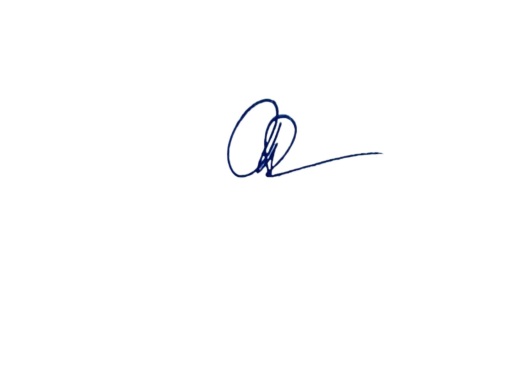                                                                         Nguyễn Thuỷ Tiên                                                                           KHỐI TRƯỞNG                                                                        Nguyễn Thuỷ Tiên                                                                           KHỐI TRƯỞNG                                                                        Nguyễn Thuỷ Tiên